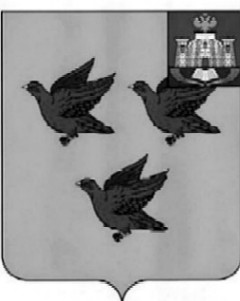 РОССИЙСКАЯ ФЕДЕРАЦИЯОРЛОВСКАЯ ОБЛАСТЬАДМИНИСТРАЦИЯ ГОРОДА ЛИВНЫПОСТАНОВЛЕНИЕ  8 июля 2016 год		                                                                                   № 85 г. ЛивныО внесении изменений в постановлениеадминистрации города Ливны от 5.11.2013 года № 81«Об утверждении муниципальной программы «Ремонт, строительство, реконструкция и содержаниеобъектов дорожной инфраструктуры города Ливны  на 2014-2016 годы»  В соответствии с Федеральным законом от 6 октября 2003 года № 131-ФЗ "Об общих принципах организации местного самоуправления в Российской Федерации", статьёй 179 Бюджетного кодекса РФ, решением Ливенского городского Совета народных депутатов от 24 декабря 2015 года № 53/497-ГС «О бюджете города Ливны Орловской области на 2016 год» администрация города     п о с т а н о в л я е т:Внести в приложение к постановлению администрации города Ливны от 5 ноября 2013 года № 81 «Об утверждении муниципальной программы "Ремонт, строительство, реконструкция и содержание объектов дорожной инфраструктуры города Ливны  на 2014-2016 годы" следующие изменения:     1.1.Паспорт программы изложить в новой редакции согласно   	приложению 1 к настоящему постановлению.     1.2.В разделе 4   таблицу1 «Перечень программных мероприятий» изложить в новой редакции, согласно 	приложению 2 к настоящему постановлению.1.3.Раздел 6 изложить в новой  редакции согласно приложению 3 к настоящему постановлению.  1.4.Раздел 7 изложить  в новой редакции, согласно приложению 4 к 	настоящему постановлению.  1.5.Приложение 3  изложить в новой редакции, согласно приложению 5 к настоящему постановлению.2. Опубликовать настоящее постановление в газете «Ливенский вестник»                          и разместить на сайте http://www.adminliv.ru.3.  Контроль за исполнением настоящего постановления возложить на первого заместителя главы администрации города Трубицина С.А.Исполняющий обязанностиглавы города			    				               Н.В.Злобин